Национальные проекты. Фотоконтроль 2019ул.Ленина 33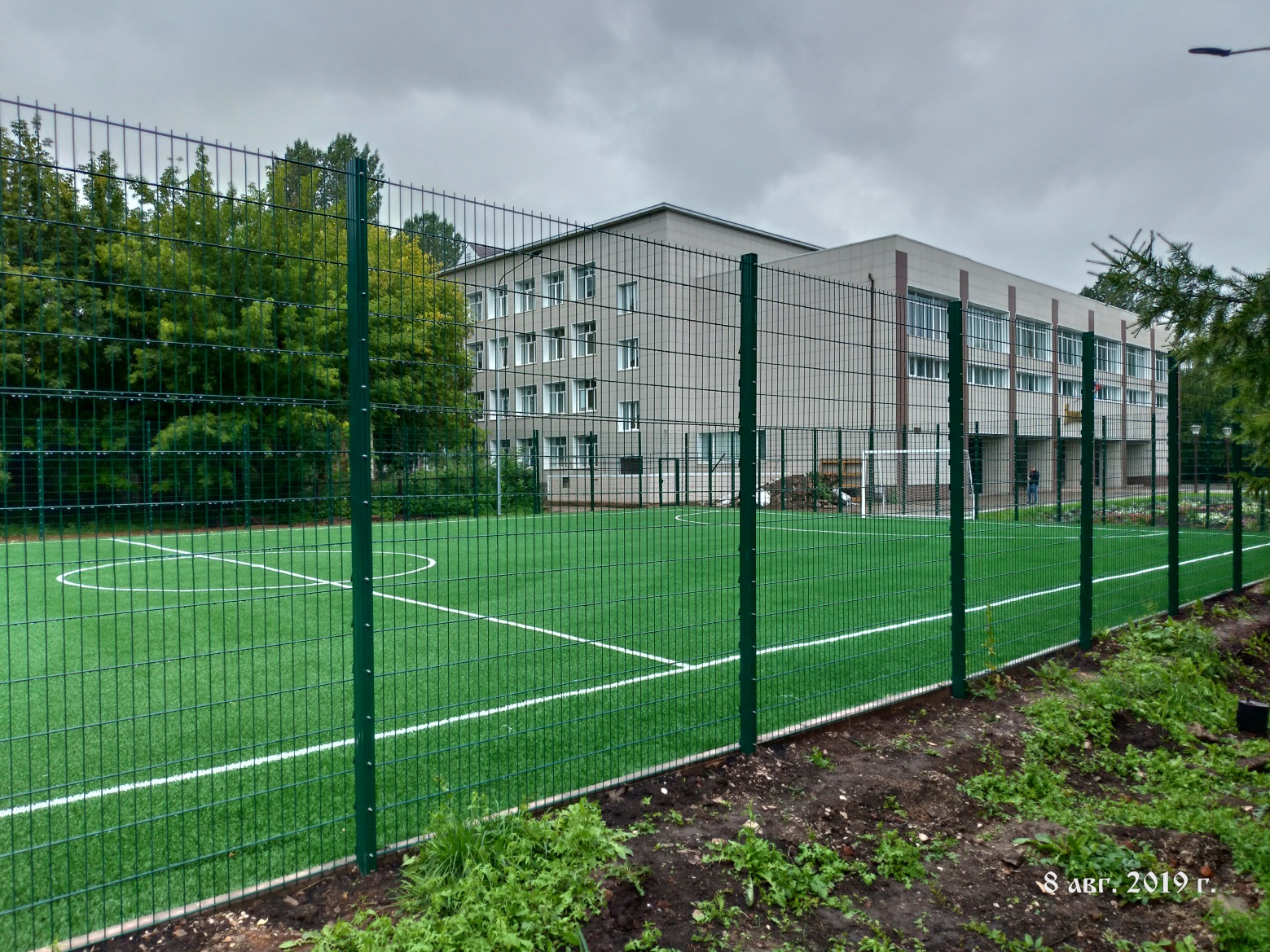 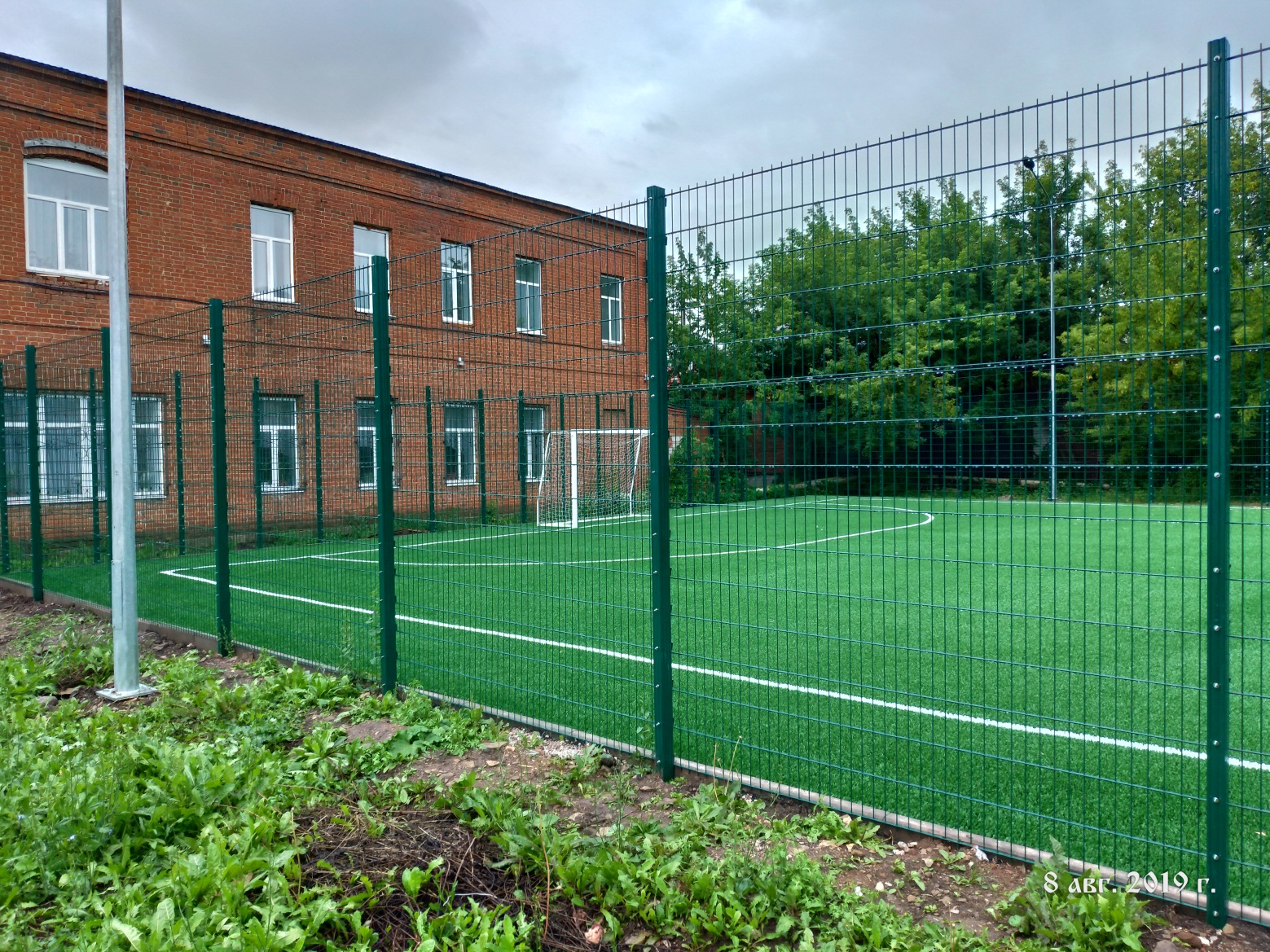 ул. Оршанская 61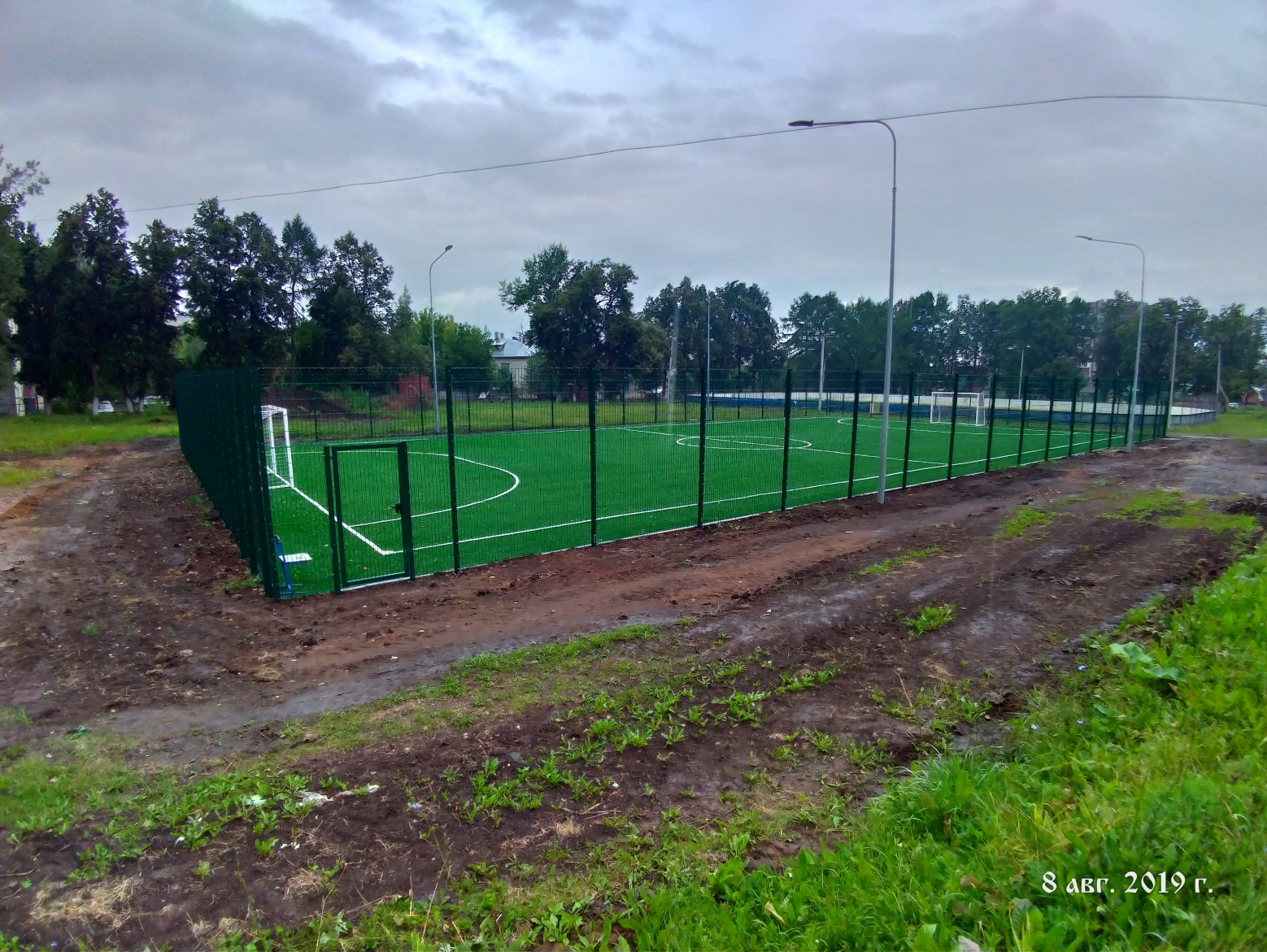 Дата посещения                        08 августа  2019 годаПроект:Демография/строительство спортивных площадокОбъект     Универсальная спортивная площадка по адресу: г.Бугульма, ул.Ленина 33Универсальная спортивная площадка по адресу: г.Бугульма,  ул. Оршанская 61Состав комиссии                       -Гарафутдинов В.В. заместитель Руководителя Исполнительного комитета по инфраструктурному развитию-Тахиятуллин И.Р., начальник отдела по делам молодежи, спорту и туризму-Горбунов А.П.- специалист ОДМСиТВыполнение графика работ на объекте: по адресу ул.Ленина 33Готовность основания –100%Устройство искусственного покрытия - 100%Устройство оборудования:столбы освещения –100%;футбольные ворота –100 %Установка ограждения –100%Завершаются работы по благоустройству прилегающей территорииВыполнение графика работ на объекте: по адресу ул. Оршанская 61Готовность основания –100%Устройство искусственного покрытия - 100%Устройство оборудования:столбы освещения –100%;футбольные ворота – 100 %Установка ограждения –100%Завершаются работы по благоустройству прилегающей территорииОсновные выводыСтроительно-монтажные работы завершены Завершаются работы по благоустройству прилегающей территорииИмеющиеся           проблемы    Проблем нетПоручения, предложения, рекомендацииПредложений нетОтветственные  -Тахиятуллин И.Р., начальник отдела по делам молодежи, спорту и туризму